2016 NATIONAL CONGRESSIONAL  COMPETITIONDistrict of ColumbiaStudent Information & Release Form    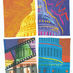 THIS INFORMATION IS USED FOR CERTIFICATES AND AWARDING SCHOLARSHIPS.PLEASE PRINT CLEARLY.This form must be taped securely to the back of all artwork prior to delivery.  An additional copy must be submitted with the artwork.  PLEASE COMPLETE PAGE 22016 NATIONAL CONGRESSIONAL  COMPETITIONDistrict of ColumbiaStudent Information & Release Form    MEMBER/DISTRICT INFORMATION MEMBER/DISTRICT INFORMATION MEMBER/DISTRICT INFORMATION MEMBER OF CONGRESS NAME: Congresswoman Eleanor Holmes Norton MEMBER OF CONGRESS NAME: Congresswoman Eleanor Holmes Norton STATE: DC Congresswoman Eleanor Holmes NortonCongresswoman Eleanor Holmes NortonDistrict of ColumbiaSTUDENT INFORMATION STUDENT INFORMATION STUDENT INFORMATION NAME: NAME: GRADE: STREET ADDRESS: STREET ADDRESS: STREET ADDRESS: CITY: STATE: ZIP: STUDENT EMAIL:                                                      PHONE NUMBER:STUDENT EMAIL:                                                      PHONE NUMBER:STUDENT EMAIL:                                                      PHONE NUMBER:T-SHIRT SIZE: T-SHIRT SIZE: T-SHIRT SIZE: PARENT OR GUARDIAN NAME(S): PARENT OR GUARDIAN NAME(S): PARENT OR GUARDIAN NAME(S): PARENT PHONE: PARENT WORK PHONE: PARENT WORK PHONE: SCHOOL SCHOOL SCHOOL SCHOOL NAME: SCHOOL NAME: SCHOOL NAME: STREET ADDRESS: STREET ADDRESS: STREET ADDRESS: CITY: STATE: ZIP: ART TEACHER NAME:                                                            PHONE NUMBER:  ART TEACHER NAME:                                                            PHONE NUMBER:  ART TEACHER NAME:                                                            PHONE NUMBER:  PRINCIPAL NAME:                                                                   PHONE NUMBER:PRINCIPAL NAME:                                                                   PHONE NUMBER:PRINCIPAL NAME:                                                                   PHONE NUMBER:ART COMPETITION ENTRY ART COMPETITION ENTRY ART COMPETITION ENTRY TITLE OF ENTRY: TITLE OF ENTRY: TITLE OF ENTRY: MEDIUM: MEDIUM: MEDIUM: DESCRIPTION: DESCRIPTION: DESCRIPTION: Please include a detailed description of the artwork, clearly identifying the major elements of the piece.Please include a detailed description of the artwork, clearly identifying the major elements of the piece.Please include a detailed description of the artwork, clearly identifying the major elements of the piece.FRAMED DIMENSIONS:        Height:________ inches        Width: _______inches        Depth: ______ inches See official guidelines for framed size and artwork weight restrictions. FRAMED DIMENSIONS:        Height:________ inches        Width: _______inches        Depth: ______ inches See official guidelines for framed size and artwork weight restrictions. FRAMED DIMENSIONS:        Height:________ inches        Width: _______inches        Depth: ______ inches See official guidelines for framed size and artwork weight restrictions. (CONTINUED FROM PAGE 1) (CONTINUED FROM PAGE 1) (CONTINUED FROM PAGE 1) STUDENT NAME: STUDENT NAME: STATE: TITLE OF ENTRY: TITLE OF ENTRY: TITLE OF ENTRY: ORIGINALITY CERTIFICATION ORIGINALITY CERTIFICATION ORIGINALITY CERTIFICATION I hereby certify that, to the best of my knowledge, the art entry described above is an original work or authorship by the undersigned student and that it is not copied from, nor does it include, any other person’s copyrighted work. I hereby certify that, to the best of my knowledge, the art entry described above is an original work or authorship by the undersigned student and that it is not copied from, nor does it include, any other person’s copyrighted work. I hereby certify that, to the best of my knowledge, the art entry described above is an original work or authorship by the undersigned student and that it is not copied from, nor does it include, any other person’s copyrighted work. STUDENT SIGNATURE ART TEACHER SIGNATUREART TEACHER SIGNATUREARTWORK RELEASE ARTWORK RELEASE ARTWORK RELEASE We, the undersigned, represent that the art entry described above is an original work of authorship personally created by the undersigned student to which the student is entitled copyright protection. In consideration for the acceptance of the art entry by the Member of Congress designated above in An Artistic Discovery (the Congressional Art Competition sponsored by the U.S. House of Representatives) and intending to be legally bound hereby, the undersigned grant the Member and the House the right to publicly display the art entry, if it is selected for display, in accordance with the rules of the Art Competition, for a period of two years from the latest date on this form. The undersigned acknowledge that the final decision regarding the suitability of an art entry to be displayed in the Capitol will be made by a House panel chaired by the Architect of the Capitol. The undersigned also grant the Member, the House, their employees and agents, and the United States the right to reproduce the art entry for any non- commercial purpose. The undersigned further grant the Member, the House, their employees and agents, and the  from any and all liability for damage, loss, or misappropriation of the art entry during and subsequent to the Art Competition. The undersigned further agrees to indemnify, hold harmless and defend the Member, the House, their employees and agents, and the United States against any and all claims of any nature whatsoever, including, but not limited to, claims of copyright infringement, by any party whatsoever, arising out of or in any way related to the submission of the art entry in the Art Competition. We, the undersigned, represent that the art entry described above is an original work of authorship personally created by the undersigned student to which the student is entitled copyright protection. In consideration for the acceptance of the art entry by the Member of Congress designated above in An Artistic Discovery (the Congressional Art Competition sponsored by the U.S. House of Representatives) and intending to be legally bound hereby, the undersigned grant the Member and the House the right to publicly display the art entry, if it is selected for display, in accordance with the rules of the Art Competition, for a period of two years from the latest date on this form. The undersigned acknowledge that the final decision regarding the suitability of an art entry to be displayed in the Capitol will be made by a House panel chaired by the Architect of the Capitol. The undersigned also grant the Member, the House, their employees and agents, and the United States the right to reproduce the art entry for any non- commercial purpose. The undersigned further grant the Member, the House, their employees and agents, and the  from any and all liability for damage, loss, or misappropriation of the art entry during and subsequent to the Art Competition. The undersigned further agrees to indemnify, hold harmless and defend the Member, the House, their employees and agents, and the United States against any and all claims of any nature whatsoever, including, but not limited to, claims of copyright infringement, by any party whatsoever, arising out of or in any way related to the submission of the art entry in the Art Competition. We, the undersigned, represent that the art entry described above is an original work of authorship personally created by the undersigned student to which the student is entitled copyright protection. In consideration for the acceptance of the art entry by the Member of Congress designated above in An Artistic Discovery (the Congressional Art Competition sponsored by the U.S. House of Representatives) and intending to be legally bound hereby, the undersigned grant the Member and the House the right to publicly display the art entry, if it is selected for display, in accordance with the rules of the Art Competition, for a period of two years from the latest date on this form. The undersigned acknowledge that the final decision regarding the suitability of an art entry to be displayed in the Capitol will be made by a House panel chaired by the Architect of the Capitol. The undersigned also grant the Member, the House, their employees and agents, and the United States the right to reproduce the art entry for any non- commercial purpose. The undersigned further grant the Member, the House, their employees and agents, and the  from any and all liability for damage, loss, or misappropriation of the art entry during and subsequent to the Art Competition. The undersigned further agrees to indemnify, hold harmless and defend the Member, the House, their employees and agents, and the United States against any and all claims of any nature whatsoever, including, but not limited to, claims of copyright infringement, by any party whatsoever, arising out of or in any way related to the submission of the art entry in the Art Competition. STUDENT SIGNATURE PARENT/GUARDIAN SIGNATURE (IF UNDER 18) PARENT/GUARDIAN SIGNATURE (IF UNDER 18) MEMBER APPROVAL (FOR OVERALL WINNER ONLY)MEMBER APPROVAL (FOR OVERALL WINNER ONLY)I have viewed the above-signed student’s artwork and approve of its content.  I understand that by signing this form I am supporting this artwork and am responsible for its content.I have viewed the above-signed student’s artwork and approve of its content.  I understand that by signing this form I am supporting this artwork and am responsible for its content.MEMBER SIGNATUREPRINT DISTRICT OFFICE CONTACT NAME PRINT DC OFFICE CONTACT AME